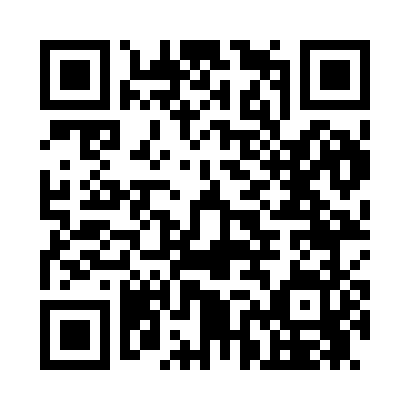 Prayer times for South Fayette, West Virginia, USAMon 1 Jul 2024 - Wed 31 Jul 2024High Latitude Method: Angle Based RulePrayer Calculation Method: Islamic Society of North AmericaAsar Calculation Method: ShafiPrayer times provided by https://www.salahtimes.comDateDayFajrSunriseDhuhrAsrMaghribIsha1Mon4:346:061:285:238:5110:232Tue4:346:061:295:238:5110:233Wed4:356:071:295:238:5110:224Thu4:366:071:295:238:5110:225Fri4:366:081:295:238:5010:216Sat4:376:081:295:238:5010:217Sun4:386:091:295:238:5010:218Mon4:396:091:305:238:4910:209Tue4:406:101:305:248:4910:1910Wed4:406:111:305:248:4910:1911Thu4:416:111:305:248:4810:1812Fri4:426:121:305:248:4810:1713Sat4:436:131:305:248:4710:1714Sun4:446:131:305:248:4710:1615Mon4:456:141:305:248:4610:1516Tue4:466:151:305:248:4610:1417Wed4:476:161:315:248:4510:1318Thu4:486:161:315:248:4510:1319Fri4:496:171:315:238:4410:1220Sat4:506:181:315:238:4310:1121Sun4:516:191:315:238:4310:1022Mon4:536:191:315:238:4210:0923Tue4:546:201:315:238:4110:0724Wed4:556:211:315:238:4010:0625Thu4:566:221:315:238:3910:0526Fri4:576:231:315:238:3910:0427Sat4:586:241:315:228:3810:0328Sun4:596:241:315:228:3710:0229Mon5:006:251:315:228:3610:0030Tue5:026:261:315:228:359:5931Wed5:036:271:315:218:349:58